皖西南联盟2020年高二第一学期期末考试语文试题考生注意：1.本试卷共150分，考试时间150分钟。2.请将各题答案填写在答题卡上。3.本试卷主要考试内容：人教版必修1~5，选修《中国古代诗歌散文欣赏》。一、现代文阅读（36分）（一）论述类文本阅读（本题共3小题，9分）阅读下面的文字，完成1~3题。现阶段的人工智能技术显然并不具备自己的思想，其一切行动都是按照人类预设的规则来完成。现阶段的人工智能技术及其应用既不同于具有生命的自然人。也区别于具有独立意志并作为自然人集合体的法人。从社会文化的角度出发，人的内涵包含了生命、认知、个性、情感、伦理、社交等一系列要素，这些要素共同组成了一个个鲜活的生命。反观人工智能，它既不可能产生生命，也不具有自然人群体中千人千面的个体差异，更缺乏人类所具有的道德、良知、情感、伦理、宗教和习俗。无论是人工智能无生命的生成机理，还是无道德情感的机器特征，都说明人工智能不具有人的属性。这些特点在现阶段的人工智能典型应用中体现得尤其明显。2016年，谷歌公司的新一代超级电脑“阿尔法狗”在围棋领域击败了人类优秀棋手李世石。“阿尔法狗”的深度学习算法已经迥乎不同于“深蓝”所采用的α—β剪枝算法。但无论采用的是哪种算法，人工智能超级棋手仍然是按照预先编制的程序运行的一种智能机器。从某个意义上说，打败人类棋手的并不是台前的超级电脑，而是幕后为这些智能机器开发运行软件的程序员。时下很热门的无人驾驶汽车，各汽车厂商在宣传中往往以人工智能作为主打的卖点。无人驾驶汽车似乎已经拥有了类人智能，既可以像人类一样快速分析周围复杂的路况，又可以安全可靠地驾驶汽车。然而，无人驾驶汽车的实际工作原理却没有那么高大上。其技术路径通常是在汽车上内置高性能计算机系统，同时在车身四周和道路沿线安装感应探头，车载计算机系统通过感应探头发送和收集反馈的信号来计算车辆与周围障碍物的距离，以此控制车辆的方向与速度。相比而言，传统的人机交互模式较为单一，例如早期的键盘鼠标和后来陆续出现的语音、图像、视频采集等技术。无人驾驶汽车在交互手段上有所创新，但L0至L5各层次的无人驾驶汽车所体现的智能均远未达到自我判断、自我学习的程度。可以肯定地说，无人驾驶汽车现在并不具备真正的人类智能，而只是人类设计制造出的一种智能机器。机器写作最近也非常吸引眼球。以体育赛事新闻为例，各种体育项目基本都有比较固定的报道模式，使用人工智能技术抓取现有数据和信息进行整理和分析，并套入设计好的报道模板中，该类新闻报道便像流水线作业般轻松完成。由此可见，新闻“创作”机器人仍然是在人类提前编好的表达模板基础上，对采集来的数据信息进行筛选和使用。这类创作仍然依靠人类预设规则和预设模板去完成，充其量是在数据收集和使用的自动化程度上有所突破，但仍未达到人类自我创作、自主完成的智慧高度。以上分析可以看出，现阶段的人工智能尽管具备了相当程度的高效率、高质量分析操作能力，甚至这种能力在很多方面已经远远地超越了人类，但人工智能对人类智能的模拟还远没有触及人类智慧的本质特征，现阶段的人工智能技术还未从本质上具备人类的属性。基于此，可以把当下阶段称为准人工智能时代。准人工智能时代的技术特征可以浓缩为三条：一是具有强大的存储运算能力，二是具有创新的交互方式，三是必须按照人类程序员预设的规则运行。（摘编自曹伟《智能技术中的数据脱敏很重要》）1.下列关于原文内容的理解和分析.正确的一项是（3分）A.人工智能技术在现阶段虽然没有鲜活的生命，但是它能完成人类能够完成的任务。B.围棋高手被新一代超级电脑打败，实质上是被开发超级电脑软件的程序员战胜了。C.无人驾驶汽车并非高端科技，它不过是在传统的人机交互模式基础上进行了创新。D.机器人在新闻“创作”之前，可以自动地采集数据信息，并且对其进行筛选和使用。2.下列对原文论证的相关分析，不正确的一项是（3分）A.文章第一段先概述了现阶段的人工智能的特征，然后提出自己的观点，要言不烦。B.文章用讲道理、举例子的方法有理有据地论述了现阶段人工智能不具有人的属性。C.文章主体部分从三个不同方面分别举例论证，三个方面都运用了对比论证的方法。D.文章首尾照应，末段总结上文，水到渠成得出结论：当下阶段为准人工智能时代。3.根据原文内容，下列说法不正确的一项是（3分）A. “阿尔法狗”虽然具有深度学习的能力，但不具有人类那样的认知、个性、情感等。B.即使无人驾驶汽车能像司机一样根据路况，安全驾驶汽车，也不会具有人类的智能。C.如果作家用机器人进行文学作品创作，可能会比记者用机器人写作体育赛事新闻要难。D.现阶段人工智能有比人类效率、质量更高的分析操作能力，但本质上还没超过人类。（二）实用类文本阅读（本题共3小题，12分）阅读下面的文字，完成4~6题。材料一：2020年9月14日至20日是国家网络安全宣传周。共青团中央维护青少年权益部、中国互联网络信息中心前不久联合发布的《2019年全国未成年人互联网使用情况研究报告》显示，32.9%的小学生网民在学龄前就开始使用互联网。有教师在教学中发现，因过度沉浸社交媒体使用，青少年中不同程度地出现手机依赖、饭圈追星、亲子关系紧张、厌学等现象。此外，中国社科院的调查显示，青少年应对网络风险的能力相对较弱，45%的青少年在注册账号时不太关注用户协议，对自己的权利和义务不太了解。专家表示，与媒介技术的发展和带来的影响相比，青少年对媒介及信息的认识和辨别能力还存在很多不足，整体来看，我国青少年的媒介素养急切需要提升。当前正处于学校“复学”阶段，提高青少年的媒介素养及“信息生存”能力变得更加紧迫。（摘编自《中国教育报》）材料二：青少年网络行为的引导和心理建设除了需要教育机构、政府以及社会群体等公共力量的相互配合外，各企业平台更要承担自己的责任，由此形成良性的、可循环的协作机制。对于各企业平台而言，要降低青少年的网络参与风险，必须充分挖掘自身平台海量数据的优势、发挥青少年数据分析红利，加强对青少年网络使用心理、态度、行为倾向的研究。基于平台细颗粒度数据挖掘与分析，对青少年进行多维度、分层次、趋势性研究。根据具体内容展开具体分析，针对具体问题提出具体对策。企业有责任加强自身网络空间内的信息安全的管控与动态调整。同时，配合政府政策，制定和修改平台内的网络安全规范，及时向政府相关部门进行问题反馈，推动相关法律法规建设。监管层面，企业作为网络的主要负责主体，要充当好把关人角色。除了约束机制外，平台也需要相应的鼓励性措施，对面向青少年的健康网络节目进行奖励，共同营造良好的网络使用环境。大数据的发展促进了网络信息共享的同时，也增加了青少年接触不良网络内容的风险，故而，通过加强对于网络协议的控制，开发针对青少年的网络加密技术，鼓励企业在开发产品时，设立专为青少年使用的模式和平台，保护青少年群体权益；在信息筛选方面，通过自然语言处理等技术对负面内容进行智能语义聚合，在进行人工复查之前就能够通过工具进行初步的筛选；定期对网络漏洞进行扫描，对主要网站或者是青少年聚集的网络地带进行风险评估，确保网络系统在最优条件下运行；网络平台通过与学校或者是家庭进行合作，推出网络安全服务，如访问控制、通信伙伴认证等间接管理青少年对网络的使用。与此同时，除了限制不良信息对青少年的冲击之外，青少年自身的信息和隐私保护也应引起重视，依据大数据的云系统等，建立并储存青少年相关的信息数据库，当青少年遭遇网络使用危险之时，该系统能及时响应并作出急救反馈。（摘编自《中国青年报•青少年互联网平台参与风险研究报告综述》）材料三：网络游戏平台各维度风险发生情况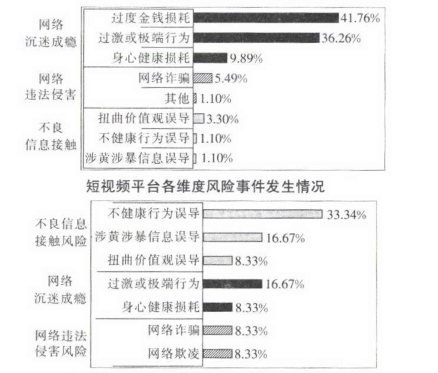 （摘编自《中国青年报•青少年互联网平台参与风险研究报告综述》4.下列对材料三的理解和分析，不正确的一项是（3分）A.青少年参与网络游戏平台具有不同的风险，涉及不良信息接触、网络违法侵害、网络沉迷成瘾等风险，多种风险并存。B.网络游戏平台以网络沉迷成瘾风险最为突出，短视频平台的过激或极端行为和身心健康损耗的风险比网络游戏平台风险低得多。C.短视频平台风险突出表现在不良信息接触风险。不良信息接触中，涉及不健康行为、涉黄涉暴信息、扭曲价值观等风险。D.网络游戏平台风险中，不良信息接触风险最低，占比不到百分之六；短视频平台风险中，网络违法侵害风险相对较低。5.下列对材料相关内容的概括和分析，不正确的一项是（3分）A.差不多三分之一的小学网民是在未进入小学时就开始上网了，有关机构认为这是影响青少年媒介素养的重要原因。B.青少年不是不能使用社交媒体，但是如果青少年不加任何限制地使用社交媒体，就会出现一些程度不一的不良现象。C.由于青少年防范网络风险的意识不强，他们沉迷于网络，还容易相信网络上的一些信息，受到网络暴力的影响。D.引导青少年网络心理、行为健康地发展，不是一蹴而就的事情，必须多方面配合、互动，形成良性循环的机制。6.防范青少年网络平台参与风险，各企业平台要承担哪些责任？请结合材料二简要概括。（6分）（三）文学类文本阅读（本题共3小题，15分）阅读下面的文字，完成7~9题。往事如“烟”   冯骥才从家族史的意义上说，抽烟没有遗传。虽然我父亲抽烟，我也抽过烟，但在烟上我们没有基因关系。我曾经大抽其烟。我儿子却绝不沾烟，儿子坚定地认为不抽烟是一种文明。看来个人的烟史是一段绝对属于自己的人生故事。记得上小学时，我做肺部的X光透视检查。医生一看我肺部的影像，竟然朝我瞪大双眼，那神气好像发现了奇迹。他对我说：“你的肺简直跟玻璃一样，太干净太透亮了。记住，孩子，长大可绝对不要吸烟！”可是，后来步入艰难的社会。我从事仿制古画的单位被“文革”的大锤击碎。我必须为一家塑料印刷的小作坊跑业务，天天像沿街乞讨一样，钻进一家家工厂去寻找活计。而接洽业务，打开局面，与对方沟通，先要敬上一支烟。烟是市井中一把打开对方大门的钥匙。可最初我敬上烟时，却只是看着对方抽，自己不抽。这样反而倒有些尴尬，敬烟成了生硬的“送礼”。于是，我便硬着头皮开始了抽烟的生涯，为了敬烟而吸烟。应该说。我抽烟完全是被迫的。儿时，那位医生叮嘱我的话，那句金玉良言，我至今未忘。但生活的警句常常被生活本身击碎，因为现实总是至高无上的，甚至还会叫真理甘拜下风。当然，如果说起我对生活严酷性的体验，这还只是九牛一毛呢！古人以为诗人离不开酒，酒后的放纵会给诗人招来意外的灵感；今人以为作家的写作离不开烟，看看他们写作时脑袋顶上那纷纭缭绕的烟缕，多么像他们头脑中翻滚的思绪啊。但这全是误解！好的诗句都是在清明的头脑中跳跃出来的，而“无烟作家”也一样写出大作品。真正的烟民全都是无时不抽的。他们闲时抽，忙时抽；舒服时抽，疲乏时抽……我们误以为烟有消闲、解闷、镇定、提神和助兴的功能，其实不然。对于烟民来说，不过是这无时不伴随着他们的小小的烟卷，参与了他们大大小小一切的人生苦乐罢了。我至今记得父亲挨整时，总躲在屋角不停地抽烟。那个浓烟包裹着的一动不动的蜷曲的身影，是我见到过的世间最愁苦的形象。烟，到底是消解了还是加重他的忧愁和抑郁？父亲抽了一辈子烟。抽得够凶。他年轻时最爱抽英国老牌的“红光”，后来专抽“恒大”。“文革”时发给他的生活费只够吃饭，但他还是要挤出钱来，抽一种军绿色封皮的最廉价的“战斗牌”纸烟。如果偶尔得到一支“墨菊”“牡丹”，便像中了彩那样，立刻眉开眼笑。这烟一直抽得他晚年患上了“肺气肿”，肺叶成了筒形，呼吸很费力，才把烟扔掉。十多年前，我抽得也凶。尤其是写作中。我住在北京人民文学出版社，写长篇时，四五个作家挤在一间屋里.连写作带睡觉。我们全抽烟。天天把小屋抽成一片云海，灰白色厚厚的云层静静地浮在屋子中间。烟民之间全是有福同享，一人有烟大家抽，抽完这人抽那人。全抽完了，就趴在地上找烟头。凑几个烟头，剥出烟丝，撕一条稿纸卷上，又是一支烟。如今我已经戒烟十年有余。屋内烟消云散，一片清明，空气里只有观音竹细密的小叶散出的优雅而高逸的气息。至于架上的书，历史的界线更显分明：凡是发黄的书脊，全是我吸烟时代就立在书架上的；此后来者。则一律鲜明夺目。毫无污染。今天。我写作时不再吸烟，思维一样灵动如水，活泼而光亮。往往看到电视片中出现一位奋笔写作的作家，一边皱眉深思，一边喷云吐雾，我会哑然失笑。并庆幸自己已然和这种糟糕的样子永久地告别了。一个边儿磨毛的皮烟盒，一个老式的有机玻璃烟嘴，陈放在我的玻璃柜里，这是我生命的文物。但在它们成为文物之后。所证实的不仅仅是我做过烟民的履历。它还会忽然鲜活地把昨天生活的某一个画面唤醒，就像我上边描述的那种种的细节和种种的滋味。去年我去北欧，在爱尔兰首都都柏林的一个小烟摊前，忽然一个圆形红色的形象跳到眼中。我马上认出这是父亲半个世纪前常抽的那种英国名牌烟“红光”。一种十分特别和久违的亲切感拥到我的身上，我马上买了一盒。回津后，在父亲祭日那天，用一束淡雅的花衬托着，将它放在父亲的墓前。这一瞬竟叫我感到了父亲在世一般的音容。很生动，很贴近。这真是奇妙的事！虽然我明明知道这烟曾经有害于父亲的身体，在父亲活着的时候，我希望彻底撇掉它；但在父亲离去后，我为什么又把它十分珍惜地自万里之外捧了回来？我明白了，这烟其实早已经是父亲生命的一部分。（选自《冯骥才散文集》，有删改）7.下列对本文相关内容和艺术特色的分析鉴赏.不正确的一项是（3分）A.作者由“古人以为诗人离不开酒”类比联想到“今人以为作家的写作离不开烟”。B.对于烟民来说，烟有消闲、解闷、镇定、提神等功能，让他们多了快乐，少了烦恼。C.电视片中的一位作家，边深思边抽烟，“我”会哑然失笑，“我”不认可这样的状态。D.文章以叙事为主，也间有描写和议论，多种表达方式的综合运用使文章引人入胜。8.你对“个人的烟史是一段绝对属于自己的人生故事”这句话怎么理解？请结合全文简要分析。（6分）9.本文表达了哪些情感？请简要概括。（6分）二、古代诗文阅读（34分）（一）文言文阅读（本题共4小题，19分）阅读下面的文言文，完成10~13题。张立道字显卿。年十七，以父任备宿卫。皇子忽哥赤封云南王，往镇其地，诏以立道为王府文学。云南元帅宝合丁专制岁久，有窃据之志，忌忽哥赤来为王，设宴置毒酒中。立道闻之趋入见守门者拒之是夕王薨宝合丁遂据王座使人讽王妃索王印立道潜结义士约共讨贼推一人走京师告变事颇露，宝合丁乃囚立道，将杀之。人匠提举张忠结壮士夜劫诸狱，出之，共亡至土蕃界，遇帝所遣御史大夫与告变人俱来。二人者遂与立道俱还，按宝合丁及王府官尝受赂者，皆伏诛。赐立道金五十两，以旌其忠，张忠等亦皆授官有差。中书以立道熟于云南，奏授大理等处巡行劝；农使，佩金符。其地有昆明池，介碧鸡、金马之间，环五百余里，夏潦暴至，必冒城郭。立道求泉源所自出，役丁夫二千人治之，泄其水，得坏地万余顷，皆为良田。、僰之人虽知蚕桑。而未得其法，立道始教之饲养，收利十倍于旧，云南之人由是益富庶。除中庆路总管。先是云南未知尊孔子，祀王逸少为先师。立道首建孔子庙，置学舍，劝士人子弟以学，择蜀士之贤者，迎以为弟子师，岁时率诸生行释菜礼，人习礼让，风俗稍变矣。行省平章赛典赤表言于朝，有旨进官以褒之。命立道为临安广西道宣抚使。籍两江户二十五万有奇，以其籍归有司。迁临安广西道军民宣抚使。复创庙学于建水路，书清白之训于公廨，以警贪墨，风化大行。入朝，值权臣用事，遂退居散地。条陈十二策，皆切当之务，帝嘉纳焉。大德二年，立道以陕西行台侍御史拜云南行省参政。视事期月，卒于官。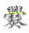 （选自《元史•张立道传》，有删改）10.下列对文中画波浪线部分的断句，正确的一项是（3分）A.立道闻之趋/入见/守门者拒之/是夕/王薨/宝合丁遂据王座/使人讽王妃索王印/立道潜结义士/约共讨贼推一人/走京师告变/B.立道闻之/趋入见/守门者拒之/是夕/王薨/宝合丁遂据王座/使人讽王妃索王印/立道潜结义士/约共讨贼/推一人走京师告变/C.立道闻之趋/入见/守门者拒之/是夕/王薨/宝合丁遂据王座/使人讽王妃索王印/立道潜结义士/约共讨贼/推一人走京师告变/D.立道闻之/趋入见/守门者拒之/是夕/王薨/宝合丁遂据王座/使人讽王妃索王印/立道潜结义士/约共讨贼推一人/走京师告变/11.下列对文中加点词语的相关内容的解说，不正确的一项是（3分）A.土蕃，即吐蕃，中国古代藏族所建立的政权名。公元7—9世纪存在于青藏高原。B.金符，文中指古代帝王授予臣属的一种信物。金符包括铜虎符、金鱼符、金符牌等。C.孔子庙，又称作“文庙”（与“武庙”对应），是中国古代管理地方学校的行政机构。D.行省，官署名。行中书（尚书）省的简称。元代置丞相、平章等官总揽该地区政务。12.下列对原文有关内容的概括和分析，不正确的一项是（3分）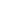 A.张立道忠于朝廷，制止叛乱。云南元帅宝合丁图谋不轨，张立道和张忠等人挫败了宝合丁的阴谋，朝廷给予张立道和张忠两人赏赐并升官。B.张立道关心百姓，为民谋利。他因为熟悉云南的情况到云南任职，他采取措施治理昆明池，改造后获得良田一万多顷；他设法使云南的人民更富庶。C.张立道重视教育，推行教化。他在云南修建了孔子庙、学堂，劝士人子弟学习，请贤师来教学，获得良好的效果；皇帝得知后给予他表彰。D.张立道恪尽职守，关心国事。他在云南、广西等不同地方不同职位上，都尽心尽职；他退居闲职后，还关心朝政，最后在任上去世。13.把文中画横线的句子翻译成现代汉语。（10分）（1）二人者遂与立道俱还，按宝合丁及王府官尝受赂者，皆伏诛。（5分）（2）岁时率诸生行释菜礼，人习礼让，风俗稍变矣。（5分）（二）古代诗歌阅读（本题共2小题，9分）阅读下面这首宋诗，完成14~15题。寄黄几复①     黄庭坚我居北海君南海，寄雁传书谢不能。桃李春风一杯酒，江湖夜雨十年灯。持家但有四立壁，治病不蕲三折肱②。想见读书头已白，隔溪猿哭瘴溪③藤。[注]①黄几复：南昌人，是黄庭坚少年时的好友，时为广州四会（今广东四会市）县令。②蕲：祈求。肱：上臂，手臂由肘到肩的部分，古代有三折肱而为良医的说法。这里不是说黄几复会“治病”，而是说他善“治国救民”。③瘴溪：旧传岭南边远之地多瘴气。14.下列对这首诗的理解和赏析，不正确的一项是（3分）A.诗人与友人所居之地一“北”一“南”，怀念而不能相见；一个“海”字，更显得相距遥远。B. “寄雁传书”的典故运用很平常，但继之以“谢不能”，写大雁谢绝“传书”，就推陈出新了。C. “治病”不需“三折肱”的言外之意：黄几复有政绩，有治国救民之才，却还得不到重用。D.尾联实写此时友人“头已白”，却仍然好学。“猿哭”，顿生凄凉之感，也蕴含了不平之鸣。15.请从对比的角度赏析诗歌的领联。（6分）（三）名篇名句默写（本题共1小题，6分）16.补写出下列句子中的空缺部分。（6分）（1）《庄子•逍遥游》中，举现实生活中的实例，通过舟的浮动对水的依赖性，从而得出结论来说明大鹏鸟的飞翔对风的依赖性的两句是“       ▲      ，       ▲       ”。（2）韩愈《师说》中，强调从师是为了学道，和他的年龄大小无关的两句是“    ▲    ，     ▲     ”。（3）“明月”与“东风”是古诗词中常用的意象，李煜（虞美人》中也用了这两个意象，这两句是“       ▲      ，       ▲       ”。三、语言文字运用（20分）阅读下面的文字，完成17~19题。“沉住气”是一句老话，提醒人们遇事应沉着冷静、切勿急躁。青年干部思路活、热情高、干劲足。也常常要面对挫折的考验、成长的烦恼。而须注重加紧意志品格，强定力、增韧性、沉住气。沉住气，并不是说抛弃朝气、锐气、志气，而是要大事前有担当、逆境时有襟怀。这是一种境界格局，遭遇困难挑战还能保持一份气定神闲。处理难题便能      ▲     ；这是一种心性修养，“猝然临之而不惊，无故加之而不怒”，让人      ▲     、从容面对成败。对于奋进在新时代的广大青年干部来说，要想登高望远、办成大事，就得涵养那么一股沉稳气质。有的青年干部时常浮现种种燥气，值得警惕。比如，有的做事      ▲     ，喜欢意气用事，事与愿违后，又常心浮气躁，甚至撂挑子；（     ▲      ）；有的      ▲     、自以为是，傲气十足，大事做不来、小事不愿做……凡此种种，堪称成长路上的“绊脚石”。17.依次填入文中横线上的成语，全都恰当的一项是（3分）A.轻而易举    宠辱不惊    急功近利    好高骛远B.举重若轻    宠辱不惊    急于求成    眼高手低C.轻而易举    置之度外    急于求成    眼高手低D.举重若轻    置之度外    急功近利    好高骛远18.下列填入文中括号内的语句，衔接最恰当的一项是（3分）A.觉得别人提拔快就内心失衡，有的摆不正心态，抱怨“冯唐易老，李广难封”B.有的摆不正心态，抱怨“冯唐易老，李广^难封”，觉得别人提拔快就内心失衡C.觉得别人提拔快就内心失衡，摆不正心态，有的抱怨“冯唐易老，李广”难封”D.有的觉得别人提拔快就内心失衡，摆不正心态，抱怨“冯唐易老，李广难封”19.文中画横线的句子有语病，下列修改最恰当的一项是（3分）A.青年干部思路活、热情高、干劲足，却也常常要面对挫折的考验、成长的烦恼，而须注重加紧意志品格，强定力、增韧性、沉住气。B.青年干部思路活、热情高、干劲足，还常常要面对挫折的考验、成长的烦恼，尤须注重加紧意志品格，强定力、增韧性、沉住气。C.青年干部思路活、热情高、干劲足，却也常常要面对挫折的考验、成长的烦恼，尤须注重砥砺意志品格，强定力、增韧性、沉住气。D.青年干部思路活、热情高、干劲足，还常常要面对挫折的考验、成长的烦恼，而须注重砥砺意志品格，强定力、增韧性、沉住气。20.在下面一段文字横线处补写恰当的语句，使整段文字语意完整连贯，内容贴切，逻辑严密，每处不超过15个字。（6分）研究遗传基因可能带来重大科学突破，普及优生知识会产生巨大社会效益。我们不好比较这些贡献或影响的大小，因为学科不同，特别是基础理论和应用技术存在差别，    ①    但是，无论从事何种学科专业的科学工作者都不应忘记科学普及的责任，而且似乎没有无法普及的科学。爱因斯坦的相对论非常艰涩难懂，据说解释相对论的文章比相对论长得多，    ②    ，人们逐渐了解了相关科学知识，这反过来又促进了科学发展。    ③    ，甚至鄙夷科学普及，自命清高，就会把自己封闭于象牙塔中，就会妨碍科技成果作用的发挥。21.请对下面这段新闻报道文字进行压缩，要求保留关键信息，句子简洁流畅，不超过60个字。（5分）2020年11月24日，我国在文昌航天发射场，用长征五号遥五运载火箭成功发射探月工程嫦娥五号探测器。火箭飞行约2200秒后，顺利将探测器送入预定轨道。嫦娥五号探测器在经历地月转移、近月制动、环月飞行后，着陆器和上升器组合体将与轨道器和返回器组合体分离，轨道器携带返回器留轨运行，着陆器承载上升器择机实施月球正面预选区域软着陆，按计划开展月面自动采样等后续工作。本次发射开启了我国首次地外天体采样返回之旅。四、写作（60分）22.阅读下面的材料，根据要求写作。（60 分）作为年度“汉语盘点”活动重要组成部分，2020年12月11日，国家语言资源监测与研究中心发布“2020年度中国媒体”。本次发布的十大流行语依次为新冠肺炎、抗疫、复工复产、民法典、网课、双循环、人类卫生健康共同体、抗美援朝70周年、六稳六保、嫦娥五号。请从上述十大流行语中选择两个或三个来表达你对当今这个时代的认识，写一篇文章。要求选好流行语，使之形成有机的关联；选好角度，明确文体，自拟标题；不要套作，不得抄袭；不少于800字。2020年高二第一学期期末考试语文试题参考答案1. B（A项中“但是它能完成人类能够完成的任务”夸大了其性能，原文是“其一切行动都是按照人类预设的规则来完成”。C项“无人驾驶汽车并非高端科技”是对原文中“无人驾驶汽车的实际工作原理却没有那么高大上”的误解，偷换了概念。D项中的“可以自动地采集数据信息”无中生有）2.C（“都运用了对比论证的方法”分析错误，前两个方面运用了比较的方法。对比是在事物正反两方面进行的，相对性突出；而比较常常是一种事物与另一种事物相比，突出其中一种事物的特点。后一个方面没有对比，也没有比较）3. B（“也不会具有人类的智能”判断于文无据。原文只是说无人驾驶汽车现在不具备真正的人类智能）4.B（“短视频平台的过激或极端行为和身心健康损耗的风险比网络游戏平台风险低得多”与材料三的信息不符，网络游戏平台和短视频平台的身心健康损耗风险系数差不多）5. A（“有关机构认为这是影响青少年媒介素养的重要原因”的分析于文无据）6.①加强对青少年心理、态度与行为的分析研究，提出具体对策。②加强自身网络空间内的信息安全的建设，制定和修改平台内的网络安全规范，采取相应的鼓励性措施。③加强大数据建设，从多方面消除青少年接触不良网络内容的风险。（意思对即可，每点2分）7. B（曲解原意，原文是说“我们误以为烟有消闲、解闷、镇定、提神和助兴的功能，其实不然”）8.①父亲抽了一辈子烟，从年轻到“文革”到晚年，烟陪伴了父亲一生，蕴含着父亲一生的故事，见证了父亲的生命历程。②“我”步入艰难的社会，开始被迫抽烟；后来创作时，抽得也凶；再到戒烟，告别糟糕的状态。烟蕴含着“我”的人生故事，也见证了“我”的生活和人生的变化。③烟参与了烟民们的生活和人生苦乐，作者这样说表达了对现实生活的感悟。（答出两点即可，每点3分，意思对即可）9.①表达了对父亲的理解。②抒发了对父亲的怀念之情。③表达了对生活残酷性的认识，对现在生活的满足感。（每点2分，意思对即可）10. B（原文标点：立道闻之，趋入见，守门者拒之。是夕，王薨。宝合丁遂据王座，使人讽王妃索王印。立道潜结义士，约共讨贼，推一人走京师告变。）11. C（孔子庙是纪念中国思想家、教育家孔子的祠庙建筑）12.A（“朝廷给予张立道和张忠两人赏赐并升官”与原文不符，获得赏赐的是张立道，获得升官的是张忠等人）13.（1）两个人就和张立道一起回来，审查宝合丁和王府官员中曾接受贿赂的人，全部处死。（得分点：“遂”“俱”“按”“尝”各1分，大意1分）（2）每年按时率领众生员行释菜礼仪，人们学习礼让，风俗渐渐改变了。（得分点：“岁”“时”“习”“稍”各1分，大意1分）【参考译文】张立道字显卿。十七岁时，因为父亲任职的关系而备员宫中值宿警卫。皇子忽哥赤被封为云南王，前往云南镇守，朝廷诏令任张立道为王府文学。云南元帅宝合丁专权多年，有割据云南的野心，忌恨忽哥赤来云南为王，设宴在酒中下毒。张立道听到这件事，赶去求见（忽哥赤），守门的人阻拦他。当天晚上，云南王去世。宝合丁于是占据了王座，派人去劝说王妃交出王印。张立道暗中联合义士，共同誓约讨伐贼人，选出一人赶赴京城报告事变情况。事情多有泄露，宝合丁就把张立道关押起来，准备处死他。人匠提举张忠联络了一些壮士乘夜劫狱，救出张立道，一起逃亡到土蕃国，碰上皇帝派遣的御史大夫和前往京城报告情况的人一起前来。两个人就和张立道一起回来，审查宝合丁和王府官员中曾接受贿赂的人，全部处死。皇帝赏赐张立道五十两黄金，以表彰他的忠诚，张忠等人也授予不同的官职。中书省因为张立道熟悉云南的情况，奏请授予张立道担任大理等处巡行劝农使，佩戴金符。云南有昆明池，位于碧鸡、金马之间，方圆五百多里，夏季洪水突然到来，必定淹没城市。张立道寻找到池水源头，征用两千名民工治理它，疏通水道，获得一万多顷劣质土地，把它全部变成良田。、僰族人虽然懂得植桑养蚕，但没掌握正确的方法，张立道就教他们正确的饲养方法，获利比以前多了十倍，云南人从此更加富庶。张立道被任命为中庆路总管。先前云南人不知道尊崇孔子，奉祀王逸少为先师。张立道首先修建了孔子庙，建立学堂，劝告士人子弟学习，挑选蜀地士人中的贤人，迎接他们来做学生的老师，每年按时率领众生员行释菜礼仪，人们学习礼让，风俗渐渐改变了。行省平章赛典赤上表向朝廷报告此事，皇帝下旨给张立道升官，以示表彰。任命张立道为临安广西道宣抚使。他登记了两江二十五万多户人的户籍，把这些户籍交给有关官员。调任临安广西道军民宣抚使。他又在建水路创建了庙学，在官府里立了为官清廉的训条，来警诫官员贪污受贿，风气大为好转。后入朝，正好权臣当政，就退任闲散官员。张立道陈述了十二条时政对策，都是当世应该做的，皇帝嘉奖接纳了。大德二年，张立道凭着陕西行台侍御史的身份被授予云南行省参政。到任一个月，在任上去世。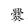 14. D（“此时友人‘头已白’，却仍然好学”是诗人的想象，是虚写，不是实写）15.①颔联前后两句，昔今对比鲜明。十年前，在京城，春风吹拂，桃李盛开，把酒言欢；现在，江湖夜雨，长年漂泊，失望哀伤。②“桃李春风”与“江湖夜雨”，这是“乐”与“哀”的对比。共饮“一杯酒”的欢乐时光短暂，而漂泊和别离却如此漫长，这是“暂聚”与“久别”的对比。③表达了诗人与朋友的深情厚谊，也表达了对朋友的思念之情。（每点2分，意思对即可）16. （1）风之积也不厚    则其负大翼也无力（2）吾师道也    夫庸知其年之先后生于吾乎（3）小楼昨夜又东风    故国不堪回首月明中（每空1分，有漏字、错别字、语序错误等该空不得分）17.B[轻而易举：形容事情容易做，不费力，省事。举重若轻：比喻能力强，能够轻松地胜任繁重的工作或处理困难的问题。文段的意思是说青年干部能力强，故第一横线处应用“举重若轻”。宠辱不惊：受宠受辱都不在乎，指不因个人得失而动心。置之度外：不去考虑，指不把个人的生死利害等放在心上。文段中“猝然临之而不惊”是指宠，“无故加之而不怒”是指辱，故第二横线处应用“宠辱不惊”。急功近利：形容急于追求目前的成效和利益。含贬义。急于求成：形容急着要取得成功。文段是对青年干部的规劝，故第三横线处不能用贬义的“急功近利”。好高骛远：比喻不切实际地追求过高过远的目标，一般形容对理想的追求。眼高手低：形容眼界过高，而手法过低。指要求的标准很高（甚至不切实际），但实际上自己也做不到。一般形容能力不够。根据第四横线处后面的意思，应用“眼高手低”]18.D（A项和C项，“有的”分别放在第二分句、第三分句前，与前后句子构不成整句，语句不够流畅。B项分句顺序不合事理）19.C（“常常要面对挫折的考验、成长的烦恼”是对“思路活、热情高、干劲足”内容的转折，B、D两项修改不当。“须注重砥砺意志品格，强定力、增韧性、沉住气”是本句要强调的内容，故要用副词“尤”，而不能用表示承接关系的连词“而”。A、D两项修改不当。“加紧”与“意志品格”不搭配，A、B两项修改不当）20.①它们所引起的效应是不同的（或：它们的贡献或影响是不同的）②但经过科学普及 ③如果科学家忽视这种责任（每处2分，意思对即可）21.①2020年11月24日，②我国用长征五号运载火箭，③成功发射探月工程嫦娥五号探测器，④开启了我国首次⑤地外天体采样返回之旅。（每点1分）22.【写作提示】（一）材料解读语言是社会的产物，凝聚了时代的缩影；流行语更是语言生活的重要组成部分，不仅勾勒出人们身边发生的大事小情，也传达着生活中的喜怒哀乐。2020年是不平凡的一年，新冠肺炎在全球蔓延，国际社会携手抗疫，共同打造人类卫生健康共同体。中国打响疫情防控阻击战，教育部下发“停课不停教、不停学”通知，网课一度成为主要教学方式。“六稳六保”惠民措施相继出台，复工复产有序推进，构建基于“双循环”的新发展格局，经济社会基本步入正轨。《中华人民共和国民法典》审议通过.意味着民事权利保障迎来全新时代。嫦娥五号的成功发射，将实现中国航天史上的五个“首次”。2020年是抗美援朝70周年，全国各地开展致敬抗美援朝老兵的慰问活动，以此表达对老兵最崇高的敬意和最真挚的祝福。2020年度中国媒体流行语记录了这一切。（二）任务分解任务一：从十大媒体流行语中选择两个或三个流行语。从十大流行语中选择两个或三个流行语的任务，容易激发学生的写作欲望。任务二：选择好流行语，并使其形成有机的关联。学生所选的流行语的组合方式非常重要。在立意过程中，使流行语之间形成有机的关联并不难，但要形成有新意、有创意的组合，要有一定的思维能力和探究能力。任务三：表达对当今这个时代的认识。十大流行语构成了2020年立体的中国。每一个流行语都是2020年中国的缩影和表征。任务四：文体鲜明。作文等级评分标准（60分）说明：1.基础等级评分，“题意”项主要看选择角度是否符合材料内容及含意涉及的范围。选择角度符合材料内容及含意范围的属于“符合题意”。与材料内容及含意范围沾边的套作，在第三等及以下评分（“发展等级”不给分）。2.发展等级评分，不求全面，可根据“特征”4项16点中若干突出点按等级评分。（1）深刻：①透过现象深入本质；②揭示事物内在关系；③观点具有启发作用。（2）丰富：④材料丰富；⑤论据充实；⑥形象丰满；⑦意境深远。（3）有文采：⑧用语贴切；⑨句式灵活；⑩善于运用修辞手法；⑪文句有表现力。（4）有创意：⑫见解新颖；⑬材料新鲜；⑭构思新巧；⑮推理想象有独到之处；⑯有个性色彩。3.缺标题扣2分；不足字数，每少50字扣1分；每1个错别字扣1分，重复的不计；标点错误多的，酌情扣分。作文等级作文等级一等（20—16分）二等（15—11分）三等（10—6分）四等（5—0分）基础等级内容20分符合题意中心突出内容充实思想健康感情真挚符合题意中心明确内容较充实思想健康感情真实基本符合题意中心基本明确内容单薄思想基本健康感情基本真实偏离题意中心不明确没有什么内容思想不健康感情虚假基础等级表达20分符合文体要求结构严谨结构完整语言流畅字迹工整符合文体要求结构完整语言通顺字迹清楚基本符合文体要求结构基本完整语言基本通顺字迹清楚不符合文体要求结构混乱语言不通顺，语病多字迹潦草难辨发展等级特征20分深刻丰富有文采有创意较深刻较丰富较有文采较有创意略显深刻略显丰富略有文采略有创意个别语句有深意个别例子较好个别语句较精彩个别地方有新意